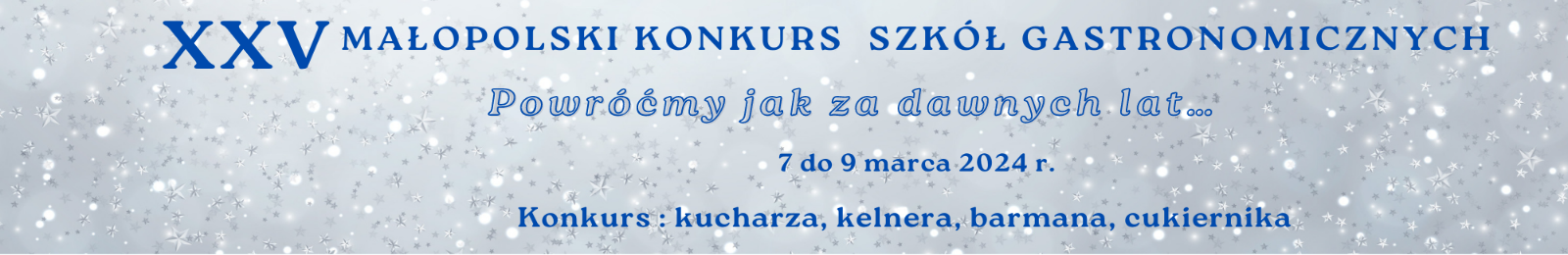 The calculation of participation costs cardAccommodationsBoardInvoice detailsName of schoolDateTutorsTutorsStudentsStudentsPrice per nightTotalDateFMFMPrice per nightTotal2/3.03/23.80 zł3/4.03/23 80 złTotalxMealsThursdayFridaySaturdayTotalPrice per mealTotalNo of breakfastsx15 złNo of lunchesxx25złNo of dinnersxx15 złTotalxTotal payment (1+2)=złHead of SchoolName of PayerAddress with zip code